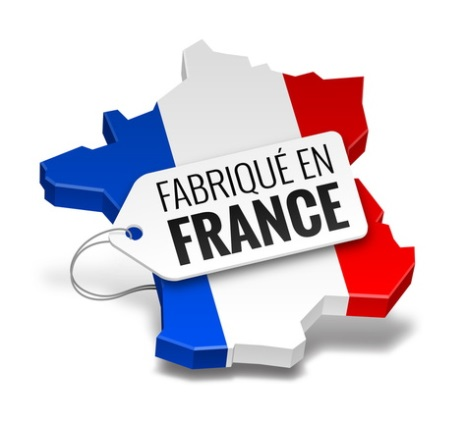 Nom  Prénom :………………………………………....…………………………..N° de téléphone :……………………......................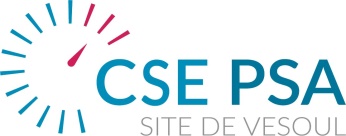 Mail : …………………………………………………………………………………….	NOUVEAUTES			Nom  Prénom :………………………………………....…………………………..  N° de téléphone :………………………….......................Mail : ……………………………………………………………………………………. OFFRE SPECIALE : 10% de remise si commande supérieure  à 200€                                         CSE  PCA  METZ